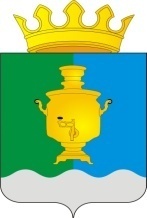 АДМИНИСТРАЦИЯПОЕДУГИНСКОГО СЕЛЬСКОГО ПОСЕЛЕНИЯСУКСУНСКОГО РАЙОНА ПЕРМСКОГО КРАЯПОСТАНОВЛЕНИЕ14.12.2016  г                               		                                             № 183Об утверждении порядка принятия решений о признании безнадежной к взысканию задолженностипо платежам в бюджет Поедугинского сельского поселенияВ соответствии со статьей 47.2 Бюджетного кодекса Российской Федерации, постановлением Правительства Российской Федерации от 06.05.2016 N 393 "Об общих требованиях к порядку принятия решений о признании безнадежной к взысканию задолженности по платежам в бюджеты бюджетной системы Российской Федерации", руководствуясь Уставом Поедугинского  сельского поселения, администрация Поедугинского сельского поселения ПОСТАНОВЛЯЕТ:1. Утвердить Порядок принятия решений о признании безнадежной к взысканию задолженности по платежам в бюджет Поедугинского сельского поселения согласно приложению № 1 к настоящему постановлению.
          2. Создать комиссию по рассмотрению вопросов о признании безнадежной к взысканию задолженности по платежам в бюджет Поедугинского сельского поселения и утвердить ее состав согласно приложению № 2 к настоящему постановлению.          3. Утвердить Положение о комиссии по рассмотрению вопросов о признании безнадежной к взысканию задолженности по платежам в бюджет Поедугинского сельского поселения согласно приложению № 3 к настоящему постановлению.          4. Разместить настоящее постановление на официальном сайте Суксунского муниципального района в информационно-телекоммуникационной сети  «Интернет».           5. Контроль за исполнением настоящего постановления оставляю за собой.Глава Администрации Поедугинского сельского поселения                                       А.В. РогожниковПриложение № 1
к постановлению администрации 
Поедугинского сельского поселения 
от 14.12.2016г.№ 183Порядок принятия решений о признании безнадежной к взысканию задолженности по платежам в бюджет Поедугинского сельского поселения1. Общие положения1.1. Настоящий Порядок принятия решений о признании безнадежной к взысканию задолженности по платежам в бюджет Поедугинского сельского поселения (далее - Порядок) устанавливает случаи признания безнадежной к взысканию задолженности по платежам в бюджет Поедугинского  сельского поселения (далее - бюджет сельского поселения), перечень документов, подтверждающих наличие оснований для принятия решений о признании безнадежной к взысканию задолженности по платежам в бюджет сельского поселения, и порядок действий комиссии по поступлению и выбытию активов, созданной администратором доходов бюджета сельского поселения на постоянной основе (далее - комиссия), в целях подготовки решений о признании безнадежной к взысканию задолженности по платежам в бюджет сельского поселения, а также сроки подготовки таких решений.
        1.2. В целях настоящего Порядка под задолженностью по платежам в бюджет сельского поселения понимаются начисленная и не уплаченная в срок недоимка по неналоговым доходам, подлежащим зачислению в бюджет сельского поселения, а также пени и штрафы за их просрочку. Признание безнадежной к взысканию задолженности по платежам в бюджет сельского поселения осуществляется по результатам проведения инвентаризации перед составлением годовой отчетности (но не ранее 1 октября текущего года).
      1.3. Настоящий Порядок распространяется на следующие виды неналоговых доходов:- доходы от использования имущества, находящегося в государственной и муниципальной собственности;- штрафы, санкции, возмещение ущерба.
     1.4. Признание задолженности безнадежной к взысканию может производиться при условии применения всех мер к взысканию в соответствии с действующим законодательством.    1.5. Инициатором признания безнадежной к взысканию задолженности в бюджет сельского поселения выступает главный администратор доходов бюджета сельского поселения, администратор доходов бюджета сельского поселения, на которого возложены полномочия по начислению, учету и контролю за правильностью исчисления, полнотой и своевременностью осуществления платежей в бюджет сельского поселения, пеней и штрафов по ним (далее - администратор доходов).    1.6. Администратор доходов выявляет наличие задолженности, осуществляет сбор, оформление необходимых документов и выносит вопрос о признании безнадежной к взысканию задолженности по платежам в бюджет сельского поселения на рассмотрение комиссии по поступлению и выбытию активов в целях подготовки решений о признании безнадежной к взысканию задолженности по платежам в бюджет сельского поселения (далее - Комиссия).    1.7. Администратор доходов в течение 5 рабочих дней со дня утверждения акта о принятии решения о признании безнадежной к взысканию задолженности по платежам в бюджет сельского поселения (приложение 1 к Порядку) осуществляет списание сумм задолженности с балансового учета в соответствии с действующим законодательством Российской Федерации о бухгалтерском учете, но не позднее даты представления годовой отчетности за отчетный период.    1.8. Администратор доходов ведет реестр списанной задолженности по платежам в бюджет сельского поселения по видам неналоговых доходов, согласно приложению 2 к Порядку.    1.9. Списание задолженности осуществляется администратором доходов в соответствии с пунктом 5 статьи 47.2 Бюджетного кодекса Российской Федерации.2. Случаи признания безнадежной к взысканию задолженности
по платежам в бюджет сельского поселения2.1. Задолженность признается безнадежной к взысканию и подлежит списанию в случаях:2.1.1. смерти физического лица - плательщика платежей в бюджет сельского поселения или объявления его умершим в порядке, установленном гражданским процессуальным законодательством Российской Федерации;2.1.2. признания банкротом индивидуального предпринимателя - плательщика платежей в бюджет сельского поселения в соответствии с Федеральным законом от 26.10.2002 N 127-ФЗ "О несостоятельности (банкротстве)" в части задолженности по платежам в бюджет сельского поселения, не погашенным по причине недостаточности имущества должника;2.1.3. ликвидация организации - плательщика платежей в бюджет сельского поселения в части задолженности по платежам в бюджет сельского поселения, не погашенным по причине недостаточности имущества организации и (или) невозможности их погашения учредителями (участниками) указанной организации в пределах и порядке, которые установлены законодательством Российской Федерации;2.1.4. принятия судом акта, в соответствии с которым главный администратор доходов бюджета сельского поселения утрачивает возможность взыскания задолженности по платежам в бюджет сельского поселения в связи с истечением установленного срока ее взыскания (срока исковой давности), в том числе вынесения судом определения об отказе в восстановлении пропущенного срока подачи заявления в суд о взыскании задолженности по платежам в бюджет сельского поселения;2.1.5. вынесения судебным приставом-исполнителем постановления об окончании исполнительного производства и о возвращении взыскателю исполнительного документа по основаниям, предусмотренным пунктами 3 и 4 части 1 статьи 46 Федерального закона от 02.10.2007 N 229-ФЗ "Об исполнительном производстве", если с даты образования задолженности по платежам в бюджет сельского поселения прошло более пяти лет, в следующих случаях:- размер задолженности не превышает размера требований к должнику, установленного законодательством Российской Федерации о несостоятельности (банкротстве) для возбуждения производства по делу о банкротстве;
         - судом возвращено заявление о признании плательщика платежей в бюджет сельского поселения банкротом или прекращено производство по делу о банкротстве в связи с отсутствием средств, достаточных для возмещения судебных расходов на проведение процедур, применяемых в деле о банкротстве.2.2. Помимо случаев, предусмотренных пунктом 2.1 Порядка, административные штрафы, не уплаченные в установленный срок, признаются безнадежными к взысканию в случае истечения установленного Кодексом Российской Федерации об административных правонарушениях срока давности исполнения постановления о назначении административного наказания при отсутствии оснований для перерыва, приостановления или продления такого срока.3. Перечень документов, подтверждающих наличие оснований
для принятия решений о признании безнадежной к взысканию
задолженности по платежам в бюджет сельского поселения3.1. Документами, подтверждающими наличие оснований для принятия решений о признании безнадежной к взысканию задолженности по платежам в бюджет сельского поселения и о ее списании, являются:3.1.1. акт о результатах инвентаризации (форма по ОКУД 0504835);3.1.2. инвентаризационная опись расчетов по поступлениям (форма по ОКУД 0504091);3.1.3. выписка из отчетности администратора доходов об учитываемых суммах задолженности по уплате платежей в бюджет сельского поселения, по форме согласно приложению 3 к Порядку;3.1.4. справка администратора доходов о принятых мерах по обеспечению задолженности по платежам в бюджет сельского поселения;3.1.5. документы, подтверждающие случаи признания безнадежной к взысканию задолженности по платежам в бюджет сельского поселения, в том числе:
- документ, свидетельствующий о смерти физического лица - плательщика платежей в бюджет сельского поселения или подтверждающий факт объявления его умершим;- документ, содержащий сведения из Единого государственного реестра индивидуальных предпринимателей о прекращении деятельности вследствие признания банкротом индивидуального предпринимателя - плательщика платежей в бюджет сельского поселения, из Единого государственного реестра юридических лиц о прекращении деятельности в связи с ликвидацией организации - плательщика платежей в бюджет сельского поселения;
- судебный акт, в соответствии с которым администратор доходов утрачивает возможность взыскания задолженности по платежам в бюджет сельского поселения в связи с истечением установленного срока ее взыскания (срока исковой давности), в том числе определение суда об отказе в восстановлении пропущенного срока подачи в суд заявления о взыскании задолженности по платежам в бюджет сельского поселения;- постановление судебного пристава-исполнителя об окончании исполнительного производства при возврате взыскателю исполнительного документа по основаниям, предусмотренным пунктами 3 и 4 части 1 статьи 46 Федерального закона "Об исполнительном производстве".4. Порядок действия комиссии по поступлению и выбытию
активов в целях подготовки решений о признании безнадежной
к взысканию задолженности по платежам в  бюджет сельского поселения.4.1. Состав комиссии утверждается администратором доходов на постоянной основе (приложение № 2 к Постановлению).4.2. Комиссия в течение пяти рабочих дней рассматривает представленный администратором доходов перечень документов в соответствии с пунктом 3.1 Порядка и подготавливает проект решения о признании безнадежной к взысканию задолженности по платежам в бюджет сельского поселения.4.3. Решение о признании безнадежной к взысканию задолженности по платежам в бюджет сельского поселения принимается администратором доходов на основании документов, подтверждающих обстоятельства, предусмотренные пунктом 2.1 Порядка.4.4. Решение о признании безнадежной к взысканию задолженности по платежам в бюджет сельского поселения оформляется актом согласно приложению 1 к Порядку.4.5. Оформленный комиссией акт о признании безнадежной к взысканию задолженности по платежам в бюджет сельского поселения утверждается руководителем администратора доходов.Приложение 1к Порядку  признания безнадежной к взысканию задолженностипо платежам в бюджет Поедугинского сельского поселения                                                     УТВЕРЖДАЮ                                    Глава Поедугинского сельского поселения                                            _____________ (Ф.И.О.)АКТо признании безнадежнойк взысканию задолженности по платежамв бюджет Поедугинского сельского поселения"____" ____________ 20___ года                 			                   № _______________________________________________________________________________________________________________________________________(полное наименование организации; фамилия, имя, отчество физического лица)__________________________________________________________________(ИНН, ОГРН, КПП)Сведения     о     платеже,     по    которому    возникла    задолженность____________________________________________________________________________________________________________________________________(код вида дохода и его полное наименование)сумма задолженности ________________________ рублей ________ копеек,в том числе: основной долг - ___________________ рублей ________ копеек,пеня - ______________________________________ рублей ________ копеек,штрафы - __________________________________рублей ________ копеек,на основании ____________________________________________________________________________________________________________________________________(указываются конкретные документы с указанием реквизитов)"___" ___________ 20__ годаПредседатель комиссии /__________/ __________________            (подпись)               (И.О. Фамилия)Члены комиссии            /__________/ __________________             (подпись)               (И.О. Фамилия)                                       /__________/___________________          (подпись)               (И.О. Фамилия)Приложение 2к Порядку  признания безнадежной к взысканию задолженностипо платежам в бюджет Поедугинского сельского поселенияРЕЕСТРсписанной задолженности по неналоговым доходамбюджета Поедугинского сельского поселенияза _________ год____________________________________________________________(администратор доходов)                                           								 (руб.)Руководитель ____________________ ___________________МП          	                 (подпись)                        (Ф.И.О.)Приложение 3к Порядку  признания безнадежной к взысканию задолженностипо платежам в бюджет Поедугинского сельского поселенияВЫПИСКАиз отчетности ___________________________________________________(администратор доходов)об учитываемых суммах задолженности по уплате платежейв бюджет Поедугинского сельского поселения_______________________________________________________________________(наименование организации, ИНН/КПП,Ф.И.О. физического лица, ИНН при наличии)по состоянию на _____________________ года                                       								      (руб.)Руководитель ____________________ ___________________МП                                 (подпись)                       (Ф.И.О.)Приложение 4к Порядку  признания безнадежной к взысканию задолженностипо платежам в бюджет Поедугинского сельского поселенияПРОТОКОЛ (ФОРМА)Комиссии по принятию решения о признании безнадежной к взысканию задолженности по платежам в бюджет Поедугинского сельского поселения Суксунского муниципального района д. Поедуги			                                                    «___»_______ _____г. Место проведения:______________________________________________Состав комиссии:-          (Председатель Комиссии);-          (Член Комиссии);-          (Член Комиссии);-          (Член Комиссии);-          (Секретарь комиссии).Основание заседания Комиссии: справка Администрации Поедугинского сельского поселения о сумме задолженности по платежам в бюджет Поедугинского сельского поселения, подлежащей взысканию и прилагаемых к ней документов.На заседании присутствует _____ члена Комиссии, заседание правомочно.Повестка очередного заседания:Принятие решения по вопросу  о признании задолженности по платежам в бюджет  Поедугинского сельского поселения безнадежной к взысканию.____________________________________________________________________________________________________________________(полное наименование организации (ФИО физического лица)ИНН/ОГРН/КПП организации __________________________________или ИНН физического лица ____________________________________________________________________________________________________(наименование платежа, по которому возникла задолженность) _____________________________________________________________(код бюджетной классификации, по которому учитывается задолженность по платежам в бюджете бюджетной системы Российской Федерации) _________________________________________________________________(сумма задолженности по платежам в бюджет Поедугинского сельского поселения, признанная безнадежной к взысканию)или _______________________________________________________________(сумма задолженности по пеням и штрафам, признанная безнадежной к взысканию в бюджет Поедугинского сельского поселения)Меры, принятые к ее погашению:___________________________________________________________________________________________________________________________________________________________________________________________________ По результатам рассмотрения вопроса о признании задолженности по платежам в бюджет  Поедугинского сельского поселения безнадежной к взысканию Комиссия приняла решение:- признать задолженность по платежам в бюджет  Поедугинского сельского поселения безнадежной к взысканию;или	- отказать в признании задолженности по платежам в бюджет Поедугинского сельского поселения безнадежной к взысканию. Данное решение не препятствует повторному рассмотрению вопроса о возможности признания задолженности по платежам в бюджет Поедугинского сельского поселения безнадежной к взысканию. Приложение: ___________________________________________________________________________________________________________________________________________________________________________________________________Председатель комиссии: 		____________________________     (подпись, инициалы)Члены комиссии: 			____________________________     (подпись, инициалы)____________________________     (подпись, инициалы)____________________________     (подпись, инициалы)Секретарь комиссии: 			____________________________     (подпись, инициалы)Приложение 5 к Порядку  признания безнадежной к взысканию задолженностипо платежам в бюджет Поедугинского сельского поселенияЗаключениекомиссии по рассмотрению вопросов о признаниибезнадежной к взысканию  задолженностипо платежам в бюджет Поедугинского сельского поселенияот «___» __________ 20____ г.          					№ _____Рассмотрев предоставленные документы, признать (не признавать) безнадежной(ненужное зачеркнуть)к взысканиюзадолженность___________________________________________(наименование организации, Ф.И.О. (последнее – при наличии) физического лица, ИНН/КПП)__________________________________________________________________по  основанию,   установленному   в  пункте  ______________   постановленияАдминистрации  Поедугинского сельского поселения от __.__.2016г. № __  «Об утверждении Порядка принятия решения о признании безнадежной к взысканию задолженности по платежам в бюджет Поедугинского сельского поселения, и списать (несписывать) __________________________________________________________________(ненужное зачеркнуть)задолженность по_______________________________________________________                                                                           (наименование платежа)__________________________________________________________________в части, подлежащей зачислению в бюджет поселения, согласно справке главногоспециалиста________________________________________________                                                         (наименование главного специалиста)от «_____» ____________ 20___ г. № ___ на сумму ____________ руб. ____ копеек(в том числе по недоимке _____________________________ руб. ________ копеек, по пени __________ руб. _____ копеек, по штрафам ________ руб. ______ копеек)на основании ______________________________________________________                (перечисляются документы с указанием реквизитов)Председатель комиссии         _______________             ____________________                                                      	       (подпись)                                (расшифровка подписи)Члены комиссии:                    _______________  _________________________                                                      	       (подпись)                                (расшифровка подписи)Приложение № 2к постановлению  администрации                                                                    Поедугинского сельского поселения          от 14.12.2016г.№ 183 Составкомиссии по принятию решения о признании безнадежной к взысканию задолженности по платежам в бюджет Поедугинского сельского поселения                                                  Приложение № 3к постановлению  администрации                                                                Поедугинского сельского поселенияот 14.12.2016г.№ 183 Положениео комиссии по принятию решения о признании безнадежной к взысканию задолженности по платежам в бюджет Поедугинского сельского поселения I. Общие положенияКомиссия по рассмотрению вопросов о признании безнадежной к взысканию  задолженности по платежам, подлежащей зачислению в бюджет Поедугинского сельского поселения (далее - комиссия), в своей деятельности руководствуется Конституцией Российской Федерации, законодательством Российской Федерации, правовыми актами Поедугинского сельского поселения.II. Основные задачи комиссии2. Рассмотрение вопросов о признании безнадежной к взысканию  задолженности по  платежам, подлежащей зачислению в бюджет Поедугинского сельского поселения  (далее – бюджет поселения), на основании документов, представленных финансовым органом.III. Основные права комиссии3.1. Комиссия имеет право:3.1.1 запрашивать информацию по вопросам, относящимся к компетенции комиссии;3.1.2 заслушивать представителей плательщиков по вопросам, относящимся к компетенции комиссии.IV. Организация работы комиссии4.1. Руководит деятельностью комиссии председатель, во время его отсутствия - заместитель председателя комиссии.4.2. Заседания комиссии проводятся по мере необходимости.4.3. Состав Комиссии указан в приложении № 2 к постановлению по принятию решения о признании безнадежной к взысканию задолженности по платежам в бюджет Поедугинского сельского поселения.Председатель Комиссии:- организует деятельность Комиссии;- распределяет обязанности между членами Комиссии;-подписывает протокол заседания Комиссии.- осуществляет иные полномочия, необходимые для осуществления деятельности Комиссии.Секретарь Комиссии:- осуществляет подготовку материалов к заседаниям Комиссии;- оформляет протокол заседания Комиссии;-подписывает протокол заседания Комиссии.- осуществляет иные функции, необходимые для осуществления деятельности Комиссии.Члены комиссии:- знакомятся с материалами по вопросам, рассматриваемым Комиссией;- участвуют в заседании Комиссии;- выполняют поручения председателя Комиссии либо лица, исполняющего его обязанности;- подписывают протокол заседания Комиссии.4.3.1. Порядок формирования и деятельности Комиссии.Дата, время, место проведения и периодичность заседаний Комиссии устанавливаются ее председателем.Секретарь Комиссии решает организационные вопросы, связанные с подготовкой заседания Комиссии, а также извещает членов Комиссии о дате, времени и месте заседания, о вопросах, включенных в повестку дня.Председатель Комиссии руководит деятельностью Комиссии, председательствует на заседаниях, утверждает повестку очередного заседания, организует работу Комиссии.Заседание Комиссии является правомочным при участии в нем не менее двух третей от общего числа ее членов.Комиссия принимает решение по рассматриваемому вопросу путем открытого голосования.Решение Комиссии принимается простым большинством голосов от числа членов Комиссии, участвующих в заседании. В случае равенства голосов решающим является голос председательствующего на заседании Комиссии.Решение Комиссии должно быть оформлено протоколом, подписанным председателем, членами и секретарем Комиссии.Секретарь Комиссии ведет и оформляет протокол в течение 5 рабочих дней после проведения заседания (приложение 4 к Порядку).Член Комиссии, не согласный с принятым решением, имеет право в письменном виде изложить свое особое мнение.4.3.2. По результатам рассмотрения вопроса о признании задолженности по платежам в бюджет  Поедугинского сельского поселения безнадежной к взысканию Комиссия принимает одно из следующих решений:а) признать задолженность по платежам в бюджет  Поедугинского сельское поселение безнадежной к взысканию;б) отказать в признании задолженности по платежам в бюджет  Поедугинского сельского поселения безнадежной к взысканию. Данное решение не препятствует повторному рассмотрению вопроса о возможности признания задолженности по платежам в бюджет Поедугинского сельское поселение безнадежной к взысканию.4.4. Решение о признании безнадежной к взысканию задолженности по платежам в бюджет Поедугинского сельского поселения оформляется по форме, утвержденной порядком принятия решения, и подписывается Главой Поедугинского сельского поселения (приложение 5 к Порядку).4.4.1. Решение о признании безнадежной к взысканию задолженности должно содержать следующую информацию: - полное наименование организации (ФИО физического лица); - ИНН/ОГРН/КПП; - наименование платежа, по которому возникла задолженность; - код бюджетной классификации, по которому учитывается задолженность по платежам в бюджете бюджетной системы Российской Федерации; - сумму задолженности по платежам в бюджет Поедугинского сельского поселения, признанную безнадежной к взысканию;- сумму задолженности по пеням и штрафам, признанную безнадежной к взысканию в бюджет Поедугинского сельского поселения;- дату принятия решения о признании безнадежной к взысканию задолженности по платежам в бюджет Поедугинского сельского поселенияN п/пОснование признания задолженностиНаименование организации (ИНН/КПП), Ф.И.О. физического лица (ИНН при наличии)Вид доходаСрок возникновения задолженностиСумма списанной задолженности, всегоВ том числе:В том числе:В том числе:N п/пОснование признания задолженностиНаименование организации (ИНН/КПП), Ф.И.О. физического лица (ИНН при наличии)Вид доходаСрок возникновения задолженностиСумма списанной задолженности, всегоОсновной долгПениШтрафыИТОГОИТОГОИТОГОN п/пВид доходаСрок возникновения задолженностиВсего задолженностьВ том числе:В том числе:В том числе:N п/пВид доходаСрок возникновения задолженностиВсего задолженностьОсновной долгПениШтрафыИТОГОИТОГОИТОГОПредседатель комиссии:Рогожников А.В.- Глава Поедугинского сельского поселения СекретарьШестакова Т.А.-Специалист 1 категории  администрации поселения по бухгалтерскому учетуЧлен комиссии:Сысолятина А.Г.Барышев В.В.- начальник финансово-экономического отдела- начальник отдела по имущественным отношениям, заместитель главы администрации поселения 